РЕШЕТИЛІВСЬКА МІСЬКА РАДА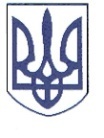 ПОЛТАВСЬКОЇ ОБЛАСТІРОЗПОРЯДЖЕННЯ	05 травня 2023 року                                                                                            № 128Про виплату одноразової грошовоїдопомоги військовим, які несутьвійськову службу за контрактом узв’язку з військовою агресією Російської Федерації проти УкраїниВідповідно до рішення Решетилівської міської ради сьомого скликання від 09.11.2018 ,,Про затвердження Комплексної програми соціального захисту населення Решетилівської міської ради на 2019-2023 роки” (11 позачергова сесія) (зі змінами), Порядку надання одноразової грошової допомоги призваним на військову службу до Збройних Сил України у зв’язку з військовою агресією Російської Федерації проти України, затвердженого рішенням Решетилівської міської ради восьмого скликання від 18.11.2022 № 1190-27-VIII (27 позачергова сесія), розглянувши заяви та подані документи Вусика А.С., Присакари Р.К., Стратічука Р.В., Шкурупія Є.М.ЗОБОВ’ЯЗУЮ:	Відділу бухгалтерського обліку, звітності та адміністративно-господарського забезпечення (Момот С.Г.) виплатити грошову допомогу кожному в розмірі 5 000,00 (п’ять тисяч) грн.:Вусику Артему Сергійовичу, який зареєстрований та проживає за адресою: *** Полтавського району Полтавської області;Присакарі Ростиславу Костянтиновичу, який зареєстрований та проживає за адресою: *** Полтавського району Полтавської області;Стратічуку Ростиславу Володимировичу, який зареєстрований та проживає за адресою: *** Полтавського району Полтавської області;Шкурупію Євгену Михайловичу, який зареєстрований та проживає за адресою: *** Полтавського району Полтавської області;Міський голова                                                                          О.А. Дядюнова